ПРИЛОЖЕНИЕ № 1к постановлению Администрациимуниципального образования"Город Архангельск"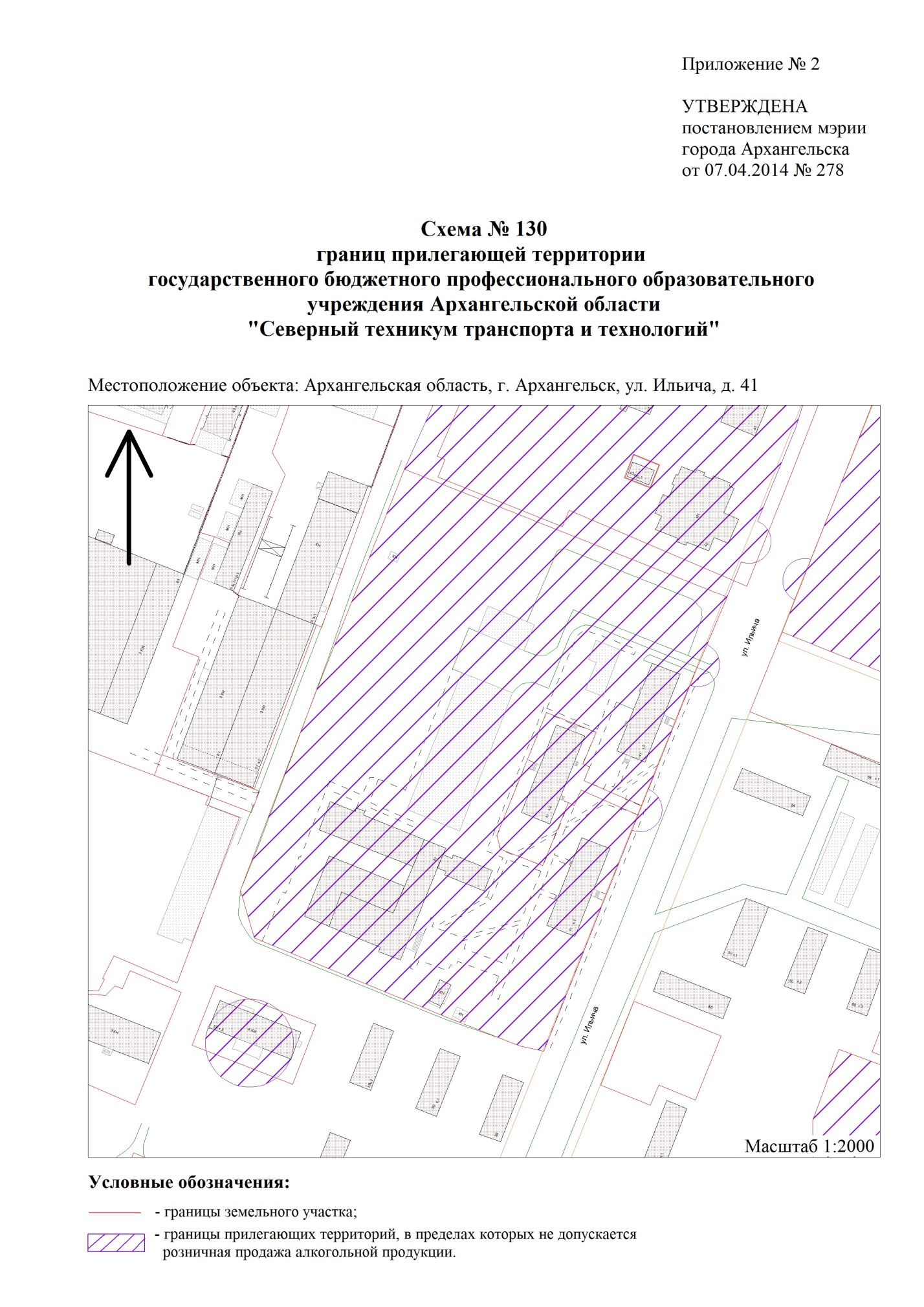 от 26.01.2017 № 84                                                                                                           "   ".______________ПРИЛОЖЕНИЕ № 2к постановлению Администрациимуниципального образования"Город Архангельск"от 26.01.2017 № 84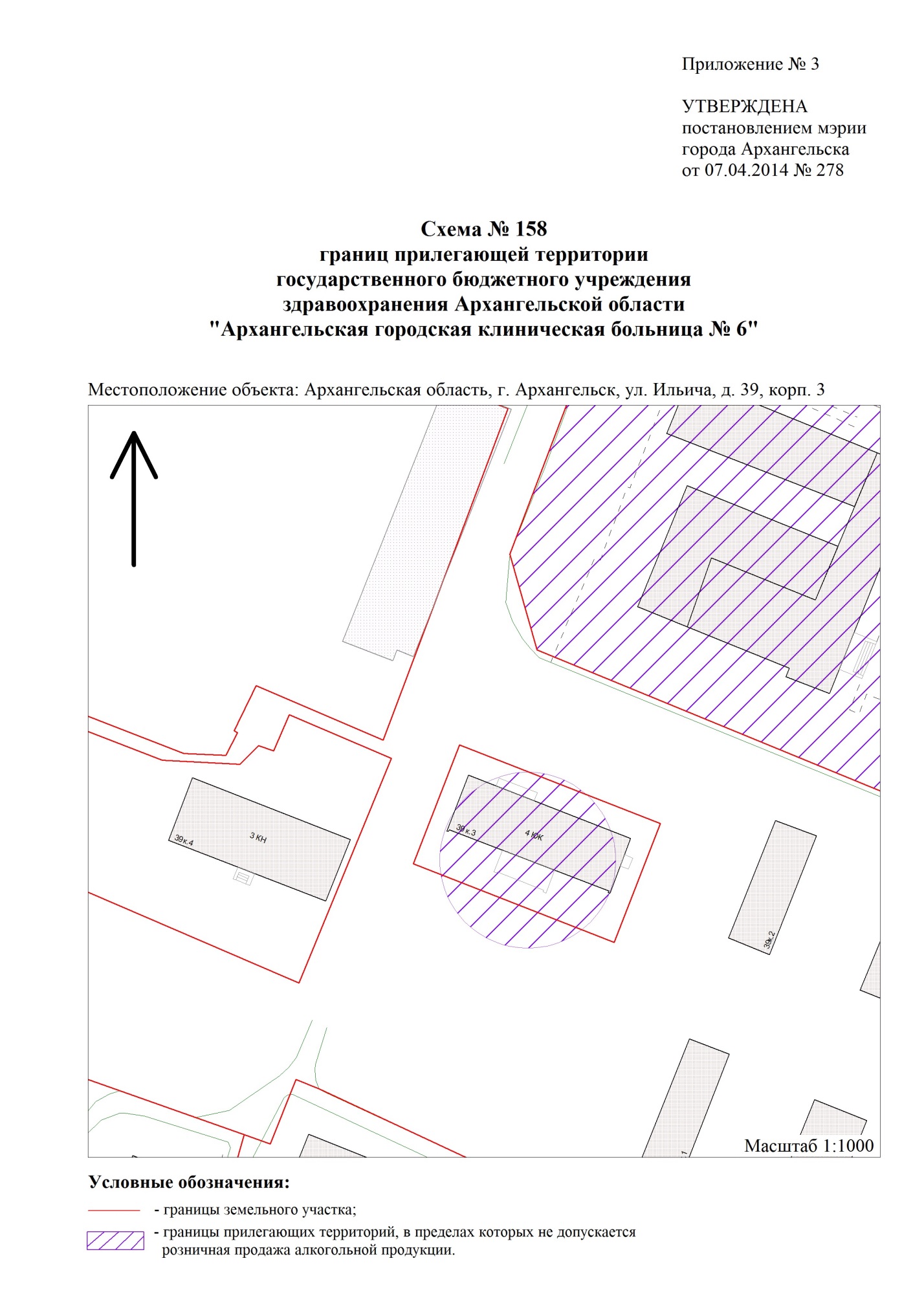                                                                                    "     "._______________